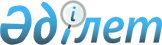 О создании Совета по экономической политике
					
			Утративший силу
			
			
		
					Постановление Правительства Республики Казахстан от 1 октября 1998 г. N 983. Утратило силу - постановлением Правительства РК от 25 февраля 2003 г. N 202

      Во исполнение поручения Президента Республики Казахстан, изложенного в Послании народу Казахстана 30 сентября 1998 года, в целях организации постоянного мониторинга за развитием мирового экономического кризиса и выработки необходимых предложений по смягчению его последствий на социально-экономическое положение страны Правительство Республики Казахстан ПОСТАНОВЛЯЕТ:  

      1. Создать Совет по экономической политике в следующем составе:         Сноска. Состав Совета - в редакции постановления Правительства РК от 22 января 2001 г.  N 101   . Внесены изменения - постановлением Правительства РК от 2 сентября 2001 г.  N 1133   . В новой редакции - от 4 декабря 2001 г.  N 1559   ; от 7 февраля 2002 г.  N 176   ; от 8 июля 2002 г.  N 732   ; от 28 июня 2002 г.  N 704   . 

      Новая редакция - от 2 октября 2002 г.  N 1083   . 

      Внесены изменения - от 2 ноября 2002 г.  N 1163 .   Павлов                - Первый заместитель Премьер-Министра 

Александр Сергеевич     Республики Казахстан, руководитель 

Члены Совета: 

Масимов               - Заместитель Премьер-Министра Республики 

Карим Кажимканович      Казахстан 

Есимов                - Заместитель Премьер-Министра Республики 

Ахметжан Смагулович     Казахстан - Министр сельского 

                         хозяйства Республики Казахстан      

Марченко              - Председатель Национального Банка  

Григорий Александрович  Республики Казахстан (по согласованию) 

Келимбетов            - Министр экономики и бюджетного 

Кайрат Нематович        планирования Республики Казахстан 

Какимжанов            - Министр финансов Республики Казахстан 

Зейнулла Халидоллович           

Есенбаев              - Министр индустрии и торговли Республики 

Мажит Тулеубекович      Казахстан 

Карагусова            - Министр труда и социальной защиты  

Гульжана Джанпеисовна   населения Республики Казахстан      

Утембаев              - Заместитель Руководителя Администрации 

Ержан Абулхаирович      Президента Республики Казахстан 

                         (по согласованию)      

Досаев                - Председатель Агентства Республики 

Ерболат Аскарбекович    Казахстан по регулированию естественных 

                         монополий и защите конкуренции      

Смаилов               - Председатель Агентства Республики 

Алихан Асханович        Казахстан по статистике       

Шалгимбаев            - Председатель правления закрытого 

Камбар Басаргабызович   акционерного общества "Банк Развития 

                         Казахстана" (по согласованию) 

      2. Разрешить Совету в установленном законодательством порядке привлекать для анализа положения, складывающегося на мировых рынках капитала, товаров и услуг, специалистов государственных органов, отечественных и зарубежных экспертов.  

      3. Руководителю Совета еженедельно докладывать Главе государства о результатах проводимой работы и по мере необходимости вносить предложения по принятию соответствующих решений.         Премьер-Министр 

      Республики Казахстан 
					© 2012. РГП на ПХВ «Институт законодательства и правовой информации Республики Казахстан» Министерства юстиции Республики Казахстан
				